                                   Спальня  «Лада»                      Схема сборки шкафа                             Габаритные размеры: 2242х2350х578 мм.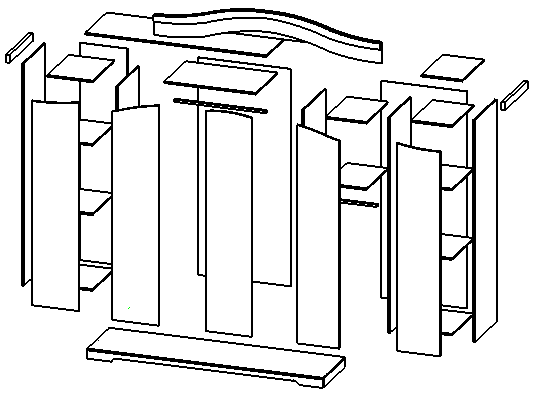 №Дет.НаименованиедеталейРазмермм.Колво.шт.1Дно  шкафа (в сборе)2242х578х9012Горизонтальная панель1763х560х1613Горизонтальная панель433х560х166+14Горизонтальная панель865х560х1615Полка 520х428х1646Бок наружний2116х560х1627Бок внутренний2030х560х161+18Бок внутренний2046х560х1619Задняя стенка2065х910х3110Задняя стенка2065х880х3111Задняя стенка2065х433х3112Карниз (в сборе)2245х314х54113Фасад шкафа1989х446х16214Фасад шкафа (зеркальный)2070х446х16315Труба хром.L=428116Труба хром.L=860117Карниз боковой608х70х322